石碑（いしぶみ）にみる秋高史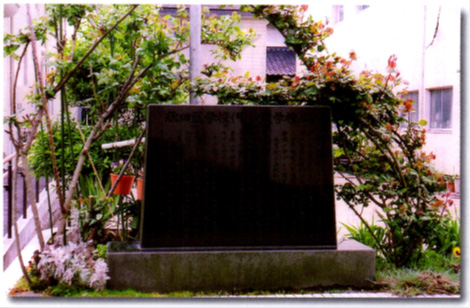 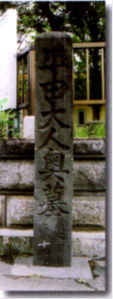 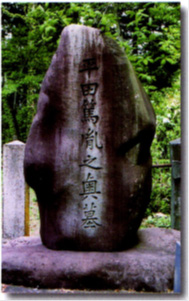 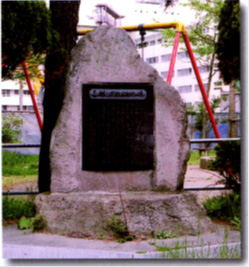 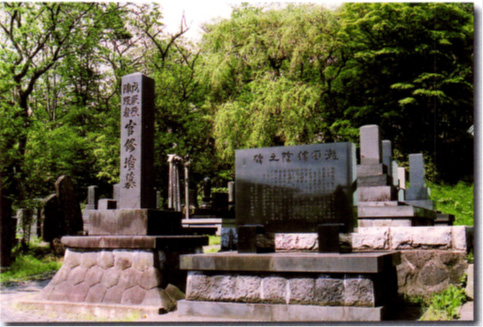 新聞記事にみる校舎の変遷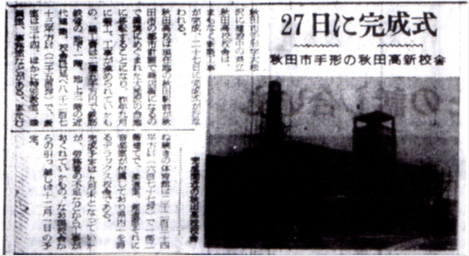 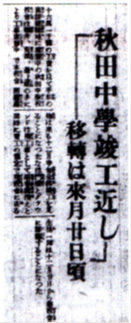 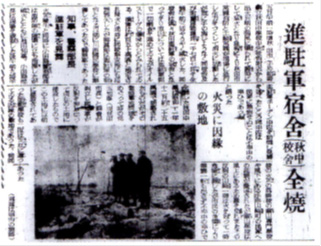 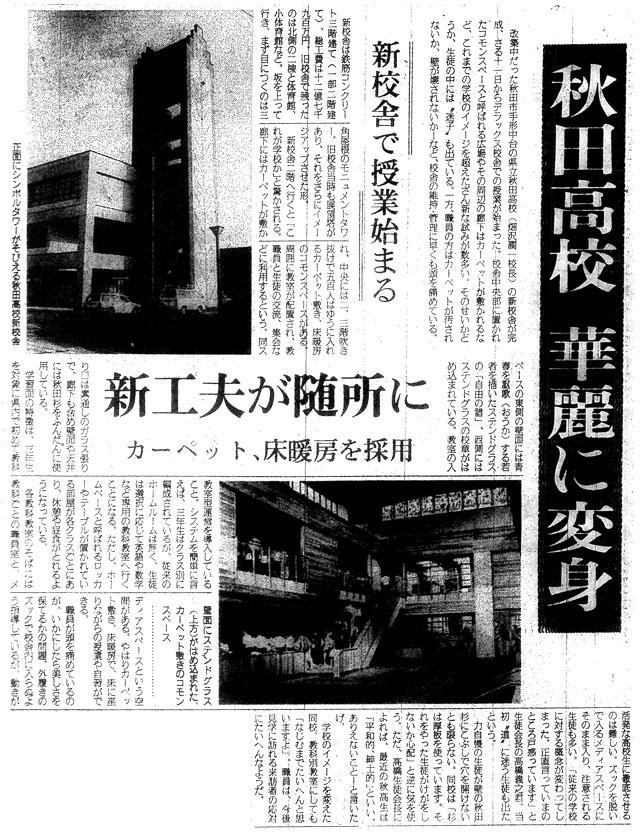 